Okvirni vremenik pisanih provjera znanja za _7.a__ razred 2017./18. – 1. polugodište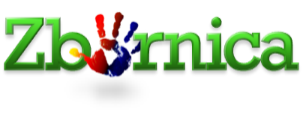 Osnovna škola Stoja	Razrednik/ca: Ticijana Benčić_RUJAN 2017.RUJAN 2017.LISTOPAD 2017.LISTOPAD 2017.STUDENI 2017.STUDENI 2017.PROSINAC 2017.PROSINAC 2017.predsadržajpredsadržajpredsadržajpredsadržaj1.petLjetni odmor učenikaLjetni odmor učenika1.ned1.sri1.pet2.subLjetni odmor učenikaLjetni odmor učenika2.pon2.čet2.sub3.nedLjetni odmor učenikaLjetni odmor učenika3.utoENGDiktat3.pet3.ned4.pon4.sriBIOPismena provjera znanja4.sub4.pon5.uto5.čet5.ned5.uto6.sri6.pet6.ponINFPismena provjera znanja6.sri7.čet7.sub7.uto7.čet8.pet8.ned8.sri8.pet9.sub9.pon9.čet9.sub10.ned10.uto10.pet10.ned11.pon11.sri11.sub11.pon12.uto12.čet12.ned12.uto13.sri13.pet13.ponENG1. školska zadaća13.sriTJIspit14.čet14.sub14.uto14.četPOV2. pisana provjera15.pet15.ned15.sri15.petHJJednostavna rečenica16.sub16.pon16.čet16.sub17.ned17.uto17.pet17.ned18.pon18.sri18.sub18.ponFIZIspit19.uto19.četPOVpisana p19.ned19.utoENGPisana provjera-gramatika i vokabular20.sri20.petHJNeodređene zamjenice-ispit20.pon20.sri21.četHJPočetna provjera znanja21.sub21.utoBIOPismena provjera znanja21.čet22.pet22.ned22.sri22.pet23.sub23.pon23.čet23.subZimski odmor učenikaZimski odmor učenika24.ned24.uto24.petHJ1.školska zadaća24.nedZimski odmor učenikaZimski odmor učenika25.pon25.sriTJ    Ispit25.sub25.ponZimski odmor učenikaZimski odmor učenika26.uto26.četMAT1.PI – Prop.26.ned26.utoZimski odmor učenikaZimski odmor učenika27.sri27.pet27.pon27.sriZimski odmor učenikaZimski odmor učenika28.čet28.sub28.uto28.četZimski odmor učenikaZimski odmor učenika29.pet29.Ned29.sriTJ1.šk.zadaća29.petZimski odmor učenikaZimski odmor učenika30.sub30.ponFIZIspit30.četMAT2.PI – Postotak, ..30.subZimski odmor učenikaZimski odmor učenika31.uto31.nedZimski odmor učenikaZimski odmor učenika